TERMO DE CONCORDÂNCIA
	Eu, Professor(a) orientador(a) __________________, declaro para os devidos fins, que a aluna ________________, matrícula _______________, do Curso Geografia, está participando das atividades programa/projeto/atividade _________________, sob minha orientação. Afirmo, também, está ciente de que simultaneamente as atividades de monitoria (remunerada ou não remunerada) e do programa/projeto/atividade, não comprometendo nenhuma das atividades.
Teresina(PI), ______ de setembro de 2016.
______________________________________________
Assinatura do Professor - Orientador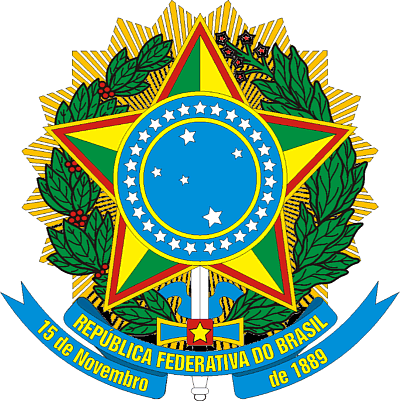 MINISTÉRIO DA EDUCAÇÃO
UNIVERSIDADE FEDERAL DO PIAUÍ
PRÓ-REITORIA DE ENSINO DE GRADUAÇÃO
Coordenadoria de Apoio e Assessoramento Pedagógico
Câmpus “Ministro Petrônio Portella” – Bairro Ininga
CEP 64.049-550 – Teresina – Piauí – Brasil
–PROGRAMA DE MONITORIA–
(Resolução Nº 76/1 5–CEPEX, de 09/06/2015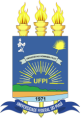 